                                                                                       Otroci!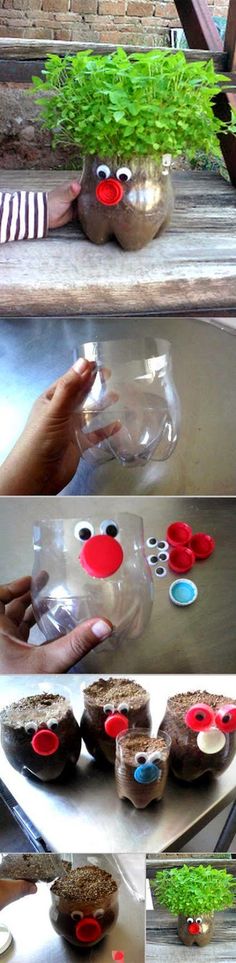                                                               Če imate doma odpadno plastenko in                                                               konzervo  lahko naredite prikupne lončke.                                                            LONČEK ZA ROŽE                                                            Izreži spodnji del plastenke, iz papirja izreži                                                             oči, dodaj nos pokrovček in prilepi na plas-                                                            tenko. Nasuj zemljo in vanjo dodaj semena ali                                                             čebulico poljubne rastline. Postavi na svetlo in                                                            zalivaj.                                                            Čez nekaj časa boš imel na balkonu ali pred                                                            hišo lep okras.                                                            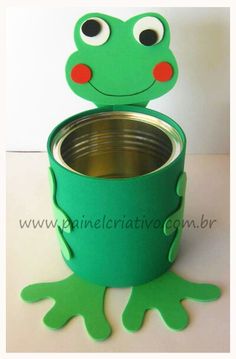 ŽABICAKonzervo oblepi s poljubnim zelenim papirjem,Spodaj prilepi izrezane krake, izreži še glavo in jo prilepi ter nariši še oči, usta in lička.Dobiš krasen lonček za pisala.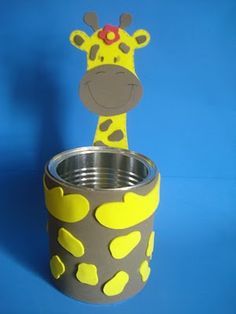                                                                                              ŽIRAFA                                                                         Na enak način kot žabo narediš tudi                                                                         žirafo. Le da uporabiš drugo barvo in                                                                          izrežeš drugačne dele telesa.                                                                         Tudi tokrat dobiš lep lonček za pisala.    Pozdravljam vas in vam želim lepe počitnice!    Učiteljica Irena.